Publicado en barcelona el 13/01/2015 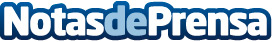 El Email Marketing en 2015 - por los Rebeldes Marketing OnlineEn más de una ocasión nos han dicho y nos han hecho creer que el email marketing ha muerto, pero en Rebeldes marketing Online somos totalmente contrarios a esta afirmación. Datos de contacto:Alexandra Gonzalezrebelde@rebeldesmarketingonline.comNota de prensa publicada en: https://www.notasdeprensa.es/el-email-marketing-en-2015-por-los-rebeldes Categorias: Telecomunicaciones Marketing Emprendedores http://www.notasdeprensa.es